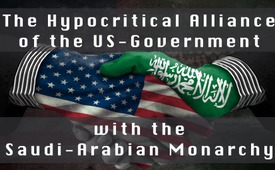 The hypocritical alliance of the US-government with the Saudi Arabian monarchy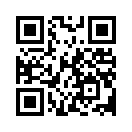 Abby Martin, a US-American investigative journalist, takes a closer look at US-policy and reveals a completely different but well-functioning "Axis of Evil" that is concealed by the mainstream media. 
Fourteen years ago, former US-President George W. Bush warned the American people in a speech of three countries: Iraq, Iran and North Korea (later adding Cuba, Libya and Syria). He called these countries "The Axis of Evil" which meant that they represent a threat to America and the world.Fourteen years ago, former US-President George W. Bush warned the American people in a speech of three countries: Iraq, Iran and North Korea (later adding Cuba, Libya and Syria). He called these countries "The Axis of Evil" which meant that they represent a threat to America and the world. The real reason for his verbal accusations were – however – that these countries had and still have the courage to resist American supremacy as we pointed out in our broadcast on October 15, 2013.
Abby Martin, a US-American investigative journalist, takes a closer look at US-policy and reveals a completely different but well-functioning "Axis of Evil" that is concealed by the mainstream media. Abby Martin is a political scientist and currently – among other things – a host on ‘The Empire Files’. This is a weekly news show with investigative character on ‘Televisión del Sur’, in English “The Television of the South", a multi-national television satellite operator based in Latin America and located in Venezuela.
In her film documentary "Empire Files: Saudi Arabia - 80 Years of Slaughter, Slavery and Intimate Relations with the USA", Abby Martin portrays the dark history of the special relationship between the US government, US companies and the Saudi Arabian monarchs. She describes the patterns according to which the royal family – who solely rules Saudi Arabia – safeguards its power … namely by using massive violence. In this context she carefully examines the Saudi Arabian justice system with its high execution practice, mass arrests, torture, human rights violations, ban of free speech, restrictions on women's rights, lack of workers' rights along the line of ‘slavery’, as well as violations of International Law. She also sharply criticizes the backing role of the US-government and especially the part Western media plays in these obvious crimes. For neither the government nor the media denounce these extreme legal practices and attacks on other countries, whereas the US government is very hasty to demonize other countries, preaching their dubious understanding of democracy ... whether by sanctions or military force. But as for Saudi Arabia – as Abby Martin's documentary monitors – this is not the case; Instead, she documents hypocritical ingratiating US sunshine diplomacy followed by massive US arms deliveries. In exchange, safe delivery of oil to US companies. The following sequences of the documentary contain extreme violence, such as public executions, war acts etc. and as such is not suitable for children.from hm.Sources:https://deutsch.rt.com/international/39102-empire-files-saudi-arabien-konigreich/

https://www.youtube.com/watch?v=rezvemRMelQThis may interest you as well:---Kla.TV – The other news ... free – independent – uncensored ...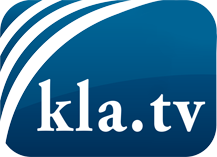 what the media should not keep silent about ...Little heard – by the people, for the people! ...regular News at www.kla.tv/enStay tuned – it’s worth it!Free subscription to our e-mail newsletter here: www.kla.tv/abo-enSecurity advice:Unfortunately countervoices are being censored and suppressed more and more. As long as we don't report according to the ideology and interests of the corporate media, we are constantly at risk, that pretexts will be found to shut down or harm Kla.TV.So join an internet-independent network today! Click here: www.kla.tv/vernetzung&lang=enLicence:    Creative Commons License with Attribution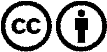 Spreading and reproducing is endorsed if Kla.TV if reference is made to source. No content may be presented out of context.
The use by state-funded institutions is prohibited without written permission from Kla.TV. Infraction will be legally prosecuted.